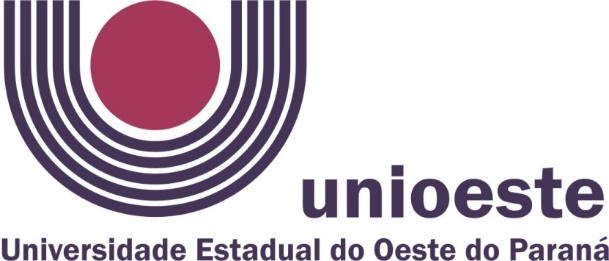 PRÓ-REITORIA DE GRADUAÇÃODIRETORIA DE ENSINODIVISÃO DE PROJETOS, ESTÁGIOS E MONITORIASCOMISSÃO DE MONITORIASFORMULÁRIO 01*PROPOSTA DE SOLICITAÇÃO DE BOLSA DE MONITORIAPRÓ-REITORIA DE GRADUAÇÃODIRETORIA DE ENSINODIVISÃO DE PROJETOS, ESTÁGIOS E MONITORIAS COMISSÃO DE MONITORIASFORMULÁRIO 02 (Peso 4)INDICADORES DE QUALIFICAÇÃO DO MONITOR CANDIDATO À BOLSAQuantificar estas informações e Anexar os comprovantes na sequência abaixo, identificando cada item pontuado.Observações:No caso de duas disciplinas semestrais a nota referida no item 1.3 corresponde à média aritmética das duas disciplinas.No caso de disciplina equivalente à cursada pelo monitor, identificar/destacar no histórico qual é a disciplina equivalente.PRÓ- REITORIA DE GRADUAÇÃODIRETORIA DE ENSINODIVISÃO DE PROJETOS, ESTÁGIOS E MONITORIAS COMISSÃO DE MONITORIASFORMULÁRIO 03 (Peso 6)INDICADORES DA DISCIPLINA PLEITEADAQuantificar estas informações e Anexar os comprovantes na sequência abaixo identificando cada item pontuado.Observações:- Os documentos comprobatórios deste formulário poderão ser declarações ou relatórios fornecidos pelo Academus, (Relatório GR 221), ou Secretaria Acadêmica.BLOCO I – IDENTIFICAÇÃOBLOCO I – IDENTIFICAÇÃO1.Docente-orientador:2.Curso: 3.Centro:4.Campus:5. Disciplina e Código:6. Carga horária semanal: 12 horas semanais7. Período de desenvolvimento: Maio a Dezembro/20198. Monitor: (nome, telefone e e-mail)1.Docente-orientador:2.Curso: 3.Centro:4.Campus:5. Disciplina e Código:6. Carga horária semanal: 12 horas semanais7. Período de desenvolvimento: Maio a Dezembro/20198. Monitor: (nome, telefone e e-mail)BLOCO II - CRONOGRAMA DE EXECUÇÃO ADAPTADOBLOCO II - CRONOGRAMA DE EXECUÇÃO ADAPTADOBLOCO III – ASSINATURASBLOCO III – ASSINATURAS  __________________________        ___________________________                                 Docente-orientador                                     Monitor  __________________________        ___________________________                                 Docente-orientador                                     MonitorITENSQUANT(A)PESO(B)NÃO PREENCHERUSO DA PROGRADPONTUAÇÃO(A x B)1. Identificação: 1.1 Disciplina objeto de monitoria: ......................................................................................................1.2 Disciplina equivalente à disciplina objeto de monitoria  (quando for o caso)......................................................................1.3  Nota obtida na disciplina objeto de monitoria......................................0,9..........................2. Experiência: (MÁXIMO DE 10 PONTOS)2.1 Monitoria aprovada no Centro afeto e concluída............2.2 Atividade de pesquisa (colaborador) concluída ou em andamento.....................................................................2.3 Atividade de extensão (colaborador) concluída ou em andamento.....................................................................2.4 Projeto de ensino (colaborador) concluído ou em andamento......................................................................2.5 Apresentação de trabalho em evento (oral ou painel)..........................................................................62221..................................................................................................................................TOTAL (MÁXIMO 100 PONTOS)..........................ITENSPESOPONTUAÇÃO NÃO PREENCHERUSO DA PROGRAD1.Número de alunos matriculados(   ) até 20 .........................................................................(   ) de 21 a 40...................................................................(   ) 41 ou mais...................................................................204050.....................................................................................................................2.Carga horária da disciplina(   ) igual ou maior do que 136 horas.................................(   ) 68 a 135 horas............................................................(   ) menor que 68 horas....................................................503020........................................................................................................................TOTAL (MÁXIMO 100 PONTOS).........................................